Human Rights City Alliance – Invitation to join the Reversing Structural Racism Task ForceThe Human Rights City Alliance (HRCA) invites interested residents of Pittsburgh and Allegheny County to help us build a movement to hold public officials accountable to their promises of making Allegheny and Pittsburgh a Human Rights County and City.  If we truly value human rights, we need policies that make achieving these rights top priority. 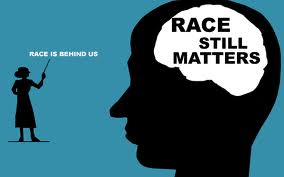 HRCA’s Reversing Structural Racism Task Force will tackle aspects of structural racism that occur in the workplace, housing, healthcare, education, government and criminal justice system. The task force is having its first meeting to welcome community members to join the task force and identify key goals and benchmarks we believe must be achieved in order to reverse racism within social institutions. Join Us: May 21st, 2014 @ 6 p.m. / Location: The Sierra Club, 425 N Craig St Suite 202, Pittsburgh, 15213More Information: http://pgh-humanrightscity.wikispaces.com/ Facebook: pghrights								Email: pghhumanrights@gmail.com 